
CATEGORY: BUSINESS INNOVATION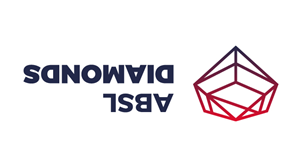 This award celebrates companies in the business services industry that have demonstrated exceptional innovation in their products, services, processes, or business models. Recognizing forward-thinking initiatives that drive market disruption, create new opportunities, and enhance competitiveness. This award highlights organizations that are at the forefront of driving positive change and shaping the future of business services.Originality and Creativity of the InnovationImpact on business performanceImplementationSustainability 
DETAILS OF THE COMPANY SUBMITTING THE PROJECT:  
* mandatory fieldsShould you need more information, please contact ABSL Project Manager, Adela Pilatova at adela.pilatova@absl.cz  Please provide the following details of your project. We recommend max. 1000 characters including spaces for each question.   *Company name:  ID No. (IČO)  * Correspondence Address  * Name of contact person / Person applying  Position  Telephone  * E-mail   * Are you an ABSL Member?YESNO Please provide a short description of the project (max. 1 000 characters). (In case of winning in this category – this description will be used during the gala evening and in promotion in media, website, and other channels)1. Provide a brief overview of innovative project/initiative that you company has implemented.2. What were the main objectives or goals of the project/initiative in terms of driving business innovation and competitiveness?3. What specific challenges or opportunities prompted the need for this innovative project/initiative?4. Describe the innovative solutions, strategies, or technologies that were implemented as part of the project/initiative.5. How has the project/initiative impacted the business? Present examples of any market disruptions, new opportunities, or competitive advantages gained.6. How does the project/initiative deliver value to customers? Explain any enhancements to customer experience, satisfaction, or outcomes.7. What measurable outcomes or results have been achieved as a result of the project/initiative? Provide metrics or key performance indicators (KPIs) that demonstrate the success and impact of the innovation.8. Were there any collaborations or partnerships involved in the development or implementation of the innovative project/initiative? If so, describe their role and contribution.9. Were employees involved in the innovation process? If so, explain any employee training, engagement, or empowerment initiatives related to the project/initiative.10. How do you plan to sustain the innovation and continue driving business success in the future? Discuss any plans for scaling the project/initiative or expanding its impactPlease attach any supporting documentation, such as case studies, testimonials, implementation plans, or other relevant materials, that showcase the innovation and its impact.